BIODATA MAHASISWA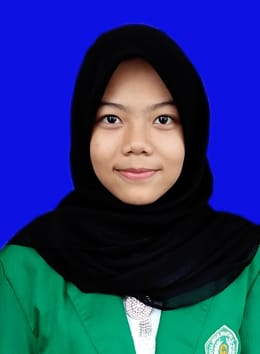 IDENTITAS DIRINama 				: Dinda Putri AzuraNPM				: 161114015Tempat/Tgl.Lahir		: Medan/05 Desember 1998Jenis Kelamin			: PerempuanAgama				: IslamStatus				: Belum MenikahAnak Ke				: 4 dari 4 BersaudaraAlamat				: Jl.Pahlawan No.310 Desa Hulu PancurbatuNO. Telp./HP			: 081265381996PENDIDIKANSD				: SD Swasta Al-Washliyah PancurbatuSLTP/SMP			: SMP Negeri 1 Pancurbatu	SLTA/SMA/SMU		: SMA Swasta Rakyat PancurbatuS-1	 : Universitas Muslim Nusantara Al-Washliyah   MedanJudul Skripsi                             : Analisis Strategi REACT Untuk Meningkatkan  Pemahaman Konsep Siswa SMADosen Pembimbing I		: Dedy Juliandri Panjaitan, S.Pd, M.SiDosen Pembimbing 11		: Hizmi Wardani, S.Pd, M.PdORANG TUA	Nama Ayah			: Alm.Supratman Nanang	Pekerjaan			: -	Nama Ibu			: Sumarni	Pekerjaan			: Ibu Rumah TanggaMedan, 07 September 2020Hormat SayaDinda Putri AzuraNPM 161114015